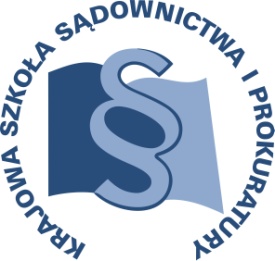 OSU-III-401- 532/2015			                    Lublin, 23 września 2015 r.C  21/B/15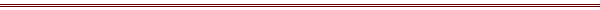 P R O G R A MSZKOLENIA DLA SĘDZIÓW ORZEKAJĄCYCH W WYDZIAŁACH CYWILNYCH SĄDÓW APELACYJNYCH I OKRĘGOWYCH TEMAT SZKOLENIA:„Roszczenia odszkodowawcze w związku z nacjonalizacją 
i wywłaszczeniem”DATA I MIEJSCE:2 – 4 grudnia 2015 r.	Krajowa Szkoła Sądownictwa i Prokuraturyul. Krakowskie Przedmieście 6220-076 LublinAula – nr 1.20 – parterNocleg:Hotel Campanile, ul. Lubomelska 14-16, 20-067 LublinORGANIZATOR:Krajowa Szkoła Sądownictwa i ProkuraturyOśrodek Szkolenia Ustawicznego i Współpracy MiędzynarodowejKrakowskie Przedmieście 62, 20 - 076 Lublin  tel. 81 440 87 10						fax.  81 440 87 11OSOBY ODPOWIEDZIALNE ZE STRONY ORGANIZATORA:merytorycznie:sędzia Anna Cybulskatel. 81 458 37 57 e-mail: a.cybulska@kssip.gov.plorganizacyjnie:gł. specjalista Artur Nakoniecznytel.  81 440 87 21e-mail: a.nakonieczny@kssip.gov.plWYKŁADOWCY:Marta Romańska – sędzia Sądu Najwyższego, dr hab. profesor Uniwersytetu JagiellońskiegoZajęcia prowadzone będą w formie seminarium.PROGRAM SZCZEGÓŁOWYŚRODA		2 grudnia 2015 r.od 11.00 -	przyjazd i zakwaterowanie uczestników szkolenia w hotelu. 13.00 -14.00	obiad - KSSiP14.30 – 16.00	Roszczenia odszkodowawcze w związku z nacjonalizacją i wywłaszczeniem 	Prowadzący – SSN Marta Romańska16.00 – 16.15	przerwa16.15 – 17.45	Cd. seminarium	Prowadzący – SSN Marta Romańska18.00 – 20.00	kolacjaCZWRATEK 	3 grudnia 2015 r.07.00 - 08.30 	śniadanie09.00 – 10.30	Roszczenia odszkodowawcze w związku z nacjonalizacją i wywłaszczeniem 	Prowadzący – SSN Marta Romańska10.30 – 10.45	przerwa10.45 – 12.15	Cd. seminarium	Prowadzący – SSN Marta Romańska12.15 – 13.15	obiad - KSSiP13.15 – 14.45	Cd. seminarium	Prowadzący – SSN Marta Romańska14.45 – 15.00	przerwa15.00 – 16.30	Cd. seminarium	Prowadzący – SSN Marta Romańska18.00 – 20.00	kolacjaPIĄTEK		4 grudnia 2015 r.7.00 – 8.30	śniadanie9.00 – 10.30	Roszczenia odszkodowawcze w związku z nacjonalizacją i wywłaszczeniem 	Prowadzący – SSN Marta Romańska10.30 – 10.45	przerwa10.45 – 12.15	Cd. seminarium	Prowadzący – SSN Marta Romańska12.30 – 13.00    	obiad - KSSiPUwaga!!! Doba hotelowa ostatniego dnia pobytu trwa do godz. 10.00. Do tego czasu konieczne jest wymeldowanie się._________________________________________________________________________Program szkolenia dostępny jest na Platformie Szkoleniowej KSSiP pod adresem:http://szkolenia.kssip.gov.pl/login/ oraz na stronie internetowej KSSiP pod adresem: www.kssip.gov.plZaświadczenie potwierdzające udział w szkoleniu generowane jest za pośrednictwem Platformy Szkoleniowej KSSiP. Warunkiem uzyskania zaświadczenia jest obecność na szkoleniu oraz uzupełnienie znajdującej się na Platformie Szkoleniowej anonimowej ankiety ewaluacyjnej (znajdującej się pod programem szkolenia) dostępnej w dniach 
od 4 grudnia 2015r. do 30 grudnia 2015r.Po uzupełnieniu ankiety zaświadczenie można pobrać i wydrukować z zakładki 
„moje zaświadczenia”.